This program is an example of an alarmclock.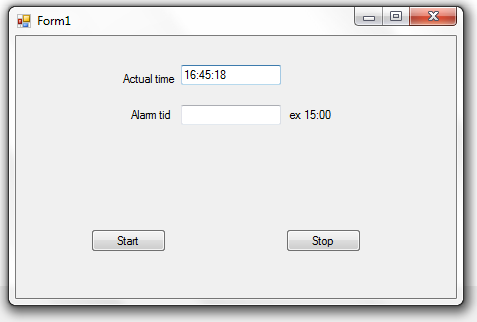 using System;using System.Collections.Generic;using System.ComponentModel;using System.Data;using System.Drawing;using System.Text;using System.Windows.Forms;using System.Media;namespace fall2015win04{    public partial class Form1 : Form    {        static public DateTime actime, altime;        bool alarm = false;        public Form1()        {            InitializeComponent();            timer1.Enabled = true;        }        private void button1_Click(object sender, EventArgs e)        {            //start            alarm = true;            altime = new DateTime(2015,9,10,0,0,0);            string[] ti = textBox2.Text.Split(':');            altime = altime.AddHours(Convert.ToInt32(ti[0]));            altime = altime.AddMinutes(Convert.ToInt32(ti[1]));        }        private void timer1_Tick(object sender, EventArgs e)        {            actime = DateTime.Now;            textBox1.Text = actime.ToLongTimeString();            if (alarm == true)            {                if (altime.Hour == actime.Hour)                    if (altime.Minute == actime.Minute)                    {                        //SystemSounds.Beep.Play();                        SoundPlayer player = new SoundPlayer();                        player.SoundLocation = "tada.wav";                        player.Play();                    }            }        }        private void button2_Click(object sender, EventArgs e)        {            //stop            alarm = false;        }    }}